Publicado en Valladolid el 18/05/2018 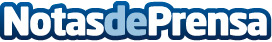 Quoters, software de presupuestación, recibe el Premio e-volución a Mejor iniciativa de negocio digitalEl objetivo de Quoters, un software online desarrollado por la startup vallisoletana Cloud Man Labs, es reinventar la forma de presupuestar de empresas y freelance: del excel y el albarán a internet con propuestas comerciales en formato página webDatos de contacto:Carmen Álvarez Fernández983 026 589Nota de prensa publicada en: https://www.notasdeprensa.es/quoters-software-de-presupuestacion-recibe-el Categorias: Nacional Finanzas Castilla y León Emprendedores E-Commerce Software Recursos humanos Premios http://www.notasdeprensa.es